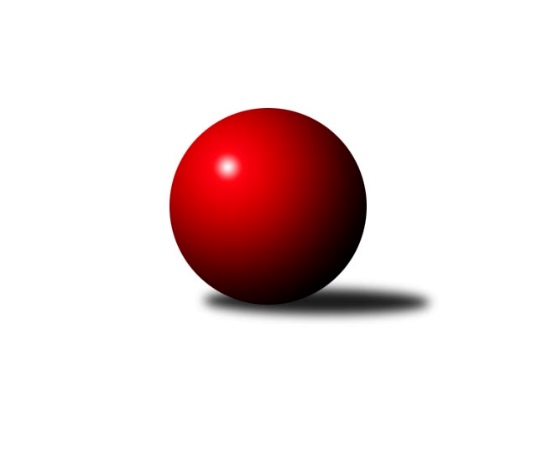 Č.2Ročník 2017/2018	16.6.2024 Východočeský přebor skupina B 2017/2018Statistika 2. kolaTabulka družstev:		družstvo	záp	výh	rem	proh	skore	sety	průměr	body	plné	dorážka	chyby	1.	SK Solnice A	2	2	0	0	28 : 4 	(19.0 : 5.0)	2515	4	1746	769	25	2.	SK SC Svitavy-Lány A	2	2	0	0	25 : 7 	(16.0 : 8.0)	2630	4	1825	806	31	3.	SK SC Svitavy-Lány B	2	2	0	0	24 : 8 	(18.0 : 6.0)	2652	4	1798	854	27.5	4.	KK Vysoké Mýto B	2	2	0	0	24 : 8 	(15.0 : 9.0)	2595	4	1756	839	30.5	5.	SKPK Hradec Králové B	1	1	0	0	12 : 4 	(7.0 : 5.0)	2705	2	1850	855	23	6.	SKPK Hradec Králové A	2	1	0	1	16 : 16 	(15.0 : 9.0)	2632	2	1784	848	31.5	7.	SKK Náchod B	2	1	0	1	12 : 20 	(8.0 : 16.0)	2469	2	1720	749	46	8.	KK Dobruška B	1	0	0	1	4 : 12 	(6.0 : 6.0)	2554	0	1820	734	49	9.	SK Kuželky Přelouč A	2	0	0	2	12 : 20 	(8.0 : 16.0)	2524	0	1740	784	31	10.	KK Zalabák Smiřice B	2	0	0	2	8 : 24 	(10.0 : 14.0)	2501	0	1750	751	55.5	11.	TJ Start Rychnov n/K C	2	0	0	2	6 : 26 	(5.0 : 19.0)	2566	0	1790	776	47	12.	TJ Tesla Pardubice B	2	0	0	2	5 : 27 	(5.0 : 19.0)	2421	0	1704	717	56Tabulka doma:		družstvo	záp	výh	rem	proh	skore	sety	průměr	body	maximum	minimum	1.	KK Vysoké Mýto B	2	2	0	0	24 : 8 	(15.0 : 9.0)	2595	4	2625	2565	2.	SK SC Svitavy-Lány B	1	1	0	0	14 : 2 	(9.0 : 3.0)	2722	2	2722	2722	3.	SK Solnice A	1	1	0	0	14 : 2 	(10.0 : 2.0)	2469	2	2469	2469	4.	SK SC Svitavy-Lány A	1	1	0	0	13 : 3 	(10.0 : 2.0)	2626	2	2626	2626	5.	SKPK Hradec Králové B	0	0	0	0	0 : 0 	(0.0 : 0.0)	0	0	0	0	6.	SKK Náchod B	0	0	0	0	0 : 0 	(0.0 : 0.0)	0	0	0	0	7.	KK Zalabák Smiřice B	1	0	0	1	6 : 10 	(6.0 : 6.0)	2617	0	2617	2617	8.	SK Kuželky Přelouč A	1	0	0	1	6 : 10 	(3.0 : 9.0)	2520	0	2520	2520	9.	SKPK Hradec Králové A	1	0	0	1	4 : 12 	(5.0 : 7.0)	2624	0	2624	2624	10.	KK Dobruška B	1	0	0	1	4 : 12 	(6.0 : 6.0)	2554	0	2554	2554	11.	TJ Start Rychnov n/K C	1	0	0	1	4 : 12 	(2.0 : 10.0)	2520	0	2520	2520	12.	TJ Tesla Pardubice B	1	0	0	1	2 : 14 	(3.0 : 9.0)	2420	0	2420	2420Tabulka venku:		družstvo	záp	výh	rem	proh	skore	sety	průměr	body	maximum	minimum	1.	SK Solnice A	1	1	0	0	14 : 2 	(9.0 : 3.0)	2560	2	2560	2560	2.	SKPK Hradec Králové B	1	1	0	0	12 : 4 	(7.0 : 5.0)	2705	2	2705	2705	3.	SKPK Hradec Králové A	1	1	0	0	12 : 4 	(10.0 : 2.0)	2640	2	2640	2640	4.	SK SC Svitavy-Lány A	1	1	0	0	12 : 4 	(6.0 : 6.0)	2634	2	2634	2634	5.	SK SC Svitavy-Lány B	1	1	0	0	10 : 6 	(9.0 : 3.0)	2581	2	2581	2581	6.	SKK Náchod B	2	1	0	1	12 : 20 	(8.0 : 16.0)	2469	2	2634	2303	7.	KK Vysoké Mýto B	0	0	0	0	0 : 0 	(0.0 : 0.0)	0	0	0	0	8.	KK Dobruška B	0	0	0	0	0 : 0 	(0.0 : 0.0)	0	0	0	0	9.	SK Kuželky Přelouč A	1	0	0	1	6 : 10 	(5.0 : 7.0)	2528	0	2528	2528	10.	TJ Tesla Pardubice B	1	0	0	1	3 : 13 	(2.0 : 10.0)	2421	0	2421	2421	11.	TJ Start Rychnov n/K C	1	0	0	1	2 : 14 	(3.0 : 9.0)	2612	0	2612	2612	12.	KK Zalabák Smiřice B	1	0	0	1	2 : 14 	(4.0 : 8.0)	2384	0	2384	2384Tabulka podzimní části:		družstvo	záp	výh	rem	proh	skore	sety	průměr	body	doma	venku	1.	SK Solnice A	2	2	0	0	28 : 4 	(19.0 : 5.0)	2515	4 	1 	0 	0 	1 	0 	0	2.	SK SC Svitavy-Lány A	2	2	0	0	25 : 7 	(16.0 : 8.0)	2630	4 	1 	0 	0 	1 	0 	0	3.	SK SC Svitavy-Lány B	2	2	0	0	24 : 8 	(18.0 : 6.0)	2652	4 	1 	0 	0 	1 	0 	0	4.	KK Vysoké Mýto B	2	2	0	0	24 : 8 	(15.0 : 9.0)	2595	4 	2 	0 	0 	0 	0 	0	5.	SKPK Hradec Králové B	1	1	0	0	12 : 4 	(7.0 : 5.0)	2705	2 	0 	0 	0 	1 	0 	0	6.	SKPK Hradec Králové A	2	1	0	1	16 : 16 	(15.0 : 9.0)	2632	2 	0 	0 	1 	1 	0 	0	7.	SKK Náchod B	2	1	0	1	12 : 20 	(8.0 : 16.0)	2469	2 	0 	0 	0 	1 	0 	1	8.	KK Dobruška B	1	0	0	1	4 : 12 	(6.0 : 6.0)	2554	0 	0 	0 	1 	0 	0 	0	9.	SK Kuželky Přelouč A	2	0	0	2	12 : 20 	(8.0 : 16.0)	2524	0 	0 	0 	1 	0 	0 	1	10.	KK Zalabák Smiřice B	2	0	0	2	8 : 24 	(10.0 : 14.0)	2501	0 	0 	0 	1 	0 	0 	1	11.	TJ Start Rychnov n/K C	2	0	0	2	6 : 26 	(5.0 : 19.0)	2566	0 	0 	0 	1 	0 	0 	1	12.	TJ Tesla Pardubice B	2	0	0	2	5 : 27 	(5.0 : 19.0)	2421	0 	0 	0 	1 	0 	0 	1Tabulka jarní části:		družstvo	záp	výh	rem	proh	skore	sety	průměr	body	doma	venku	1.	KK Dobruška B	0	0	0	0	0 : 0 	(0.0 : 0.0)	0	0 	0 	0 	0 	0 	0 	0 	2.	TJ Tesla Pardubice B	0	0	0	0	0 : 0 	(0.0 : 0.0)	0	0 	0 	0 	0 	0 	0 	0 	3.	SKPK Hradec Králové A	0	0	0	0	0 : 0 	(0.0 : 0.0)	0	0 	0 	0 	0 	0 	0 	0 	4.	SK SC Svitavy-Lány B	0	0	0	0	0 : 0 	(0.0 : 0.0)	0	0 	0 	0 	0 	0 	0 	0 	5.	KK Zalabák Smiřice B	0	0	0	0	0 : 0 	(0.0 : 0.0)	0	0 	0 	0 	0 	0 	0 	0 	6.	SKK Náchod B	0	0	0	0	0 : 0 	(0.0 : 0.0)	0	0 	0 	0 	0 	0 	0 	0 	7.	SK Solnice A	0	0	0	0	0 : 0 	(0.0 : 0.0)	0	0 	0 	0 	0 	0 	0 	0 	8.	SK Kuželky Přelouč A	0	0	0	0	0 : 0 	(0.0 : 0.0)	0	0 	0 	0 	0 	0 	0 	0 	9.	TJ Start Rychnov n/K C	0	0	0	0	0 : 0 	(0.0 : 0.0)	0	0 	0 	0 	0 	0 	0 	0 	10.	SKPK Hradec Králové B	0	0	0	0	0 : 0 	(0.0 : 0.0)	0	0 	0 	0 	0 	0 	0 	0 	11.	SK SC Svitavy-Lány A	0	0	0	0	0 : 0 	(0.0 : 0.0)	0	0 	0 	0 	0 	0 	0 	0 	12.	KK Vysoké Mýto B	0	0	0	0	0 : 0 	(0.0 : 0.0)	0	0 	0 	0 	0 	0 	0 	0 Zisk bodů pro družstvo:		jméno hráče	družstvo	body	zápasy	v %	dílčí body	sety	v %	1.	Pavel Píč 	SK Solnice A 	4	/	2	(100%)		/		(%)	2.	Pavel Doležal 	KK Vysoké Mýto B 	4	/	2	(100%)		/		(%)	3.	Jiří Klusák 	SK SC Svitavy-Lány B 	4	/	2	(100%)		/		(%)	4.	Jiří Prokop 	SKPK Hradec Králové A 	4	/	2	(100%)		/		(%)	5.	Jana Bulisová 	TJ Tesla Pardubice B 	4	/	2	(100%)		/		(%)	6.	Jan Jakube 	SK Kuželky Přelouč A 	4	/	2	(100%)		/		(%)	7.	Jiří Hanuš 	SK SC Svitavy-Lány A 	4	/	2	(100%)		/		(%)	8.	David Stára 	SKK Náchod B 	4	/	2	(100%)		/		(%)	9.	Pavel Jandera 	KK Vysoké Mýto B 	4	/	2	(100%)		/		(%)	10.	Petr Rus 	SK SC Svitavy-Lány A 	4	/	2	(100%)		/		(%)	11.	Václav Balous 	SK Solnice A 	4	/	2	(100%)		/		(%)	12.	Emil Uherka 	SK SC Svitavy-Lány B 	4	/	2	(100%)		/		(%)	13.	Jaroslav Šmejda 	TJ Start Rychnov n/K C 	4	/	2	(100%)		/		(%)	14.	Milan Novák 	SK SC Svitavy-Lány A 	3	/	2	(75%)		/		(%)	15.	Martin Nosek 	SK Solnice A 	2	/	1	(100%)		/		(%)	16.	Petr Skutil 	SKPK Hradec Králové A 	2	/	1	(100%)		/		(%)	17.	Gabriela Rusová 	SK SC Svitavy-Lány B 	2	/	1	(100%)		/		(%)	18.	Pavel Dymák 	SK Solnice A 	2	/	1	(100%)		/		(%)	19.	Petr Kosejk 	SK Solnice A 	2	/	1	(100%)		/		(%)	20.	Jiří Bartoníček 	SK Solnice A 	2	/	1	(100%)		/		(%)	21.	Leoš Bartheldi 	KK Vysoké Mýto B 	2	/	1	(100%)		/		(%)	22.	Jakub Jirčík 	SK SC Svitavy-Lány A 	2	/	1	(100%)		/		(%)	23.	Václav Novotný 	KK Zalabák Smiřice B 	2	/	1	(100%)		/		(%)	24.	Ladislav Mikolášek 	SKPK Hradec Králové B 	2	/	1	(100%)		/		(%)	25.	Vladimír Gütler 	KK Dobruška B 	2	/	1	(100%)		/		(%)	26.	Josef Pardubský 	SKPK Hradec Králové B 	2	/	1	(100%)		/		(%)	27.	Josef Širůček 	SK SC Svitavy-Lány B 	2	/	1	(100%)		/		(%)	28.	Ivo Janda 	KK Dobruška B 	2	/	1	(100%)		/		(%)	29.	Bohuslav Trejtnar 	SKPK Hradec Králové B 	2	/	1	(100%)		/		(%)	30.	Petr Víšek 	SKPK Hradec Králové B 	2	/	1	(100%)		/		(%)	31.	Tomáš Jarolím 	SK Kuželky Přelouč A 	2	/	1	(100%)		/		(%)	32.	Leoš Glazunov 	SKPK Hradec Králové A 	2	/	2	(50%)		/		(%)	33.	Jiří Rus 	SK SC Svitavy-Lány B 	2	/	2	(50%)		/		(%)	34.	Luděk Sukup 	KK Zalabák Smiřice B 	2	/	2	(50%)		/		(%)	35.	Jaroslav Hažva 	KK Zalabák Smiřice B 	2	/	2	(50%)		/		(%)	36.	Zdeněk Dokoupil 	SK SC Svitavy-Lány B 	2	/	2	(50%)		/		(%)	37.	Miroslav Tomeš 	SKK Náchod B 	2	/	2	(50%)		/		(%)	38.	Ludmila Skutilová 	SKPK Hradec Králové A 	2	/	2	(50%)		/		(%)	39.	Milan Hrubý 	SK Solnice A 	2	/	2	(50%)		/		(%)	40.	Rudolf Stejskal 	SK Solnice A 	2	/	2	(50%)		/		(%)	41.	Jaroslav Špicner 	SKK Náchod B 	2	/	2	(50%)		/		(%)	42.	Klára Pekařová 	SK SC Svitavy-Lány A 	2	/	2	(50%)		/		(%)	43.	Jakub Zelinka 	SK SC Svitavy-Lány A 	2	/	2	(50%)		/		(%)	44.	Martin Šolc 	SKPK Hradec Králové A 	2	/	2	(50%)		/		(%)	45.	Tomáš Brzlínek 	KK Vysoké Mýto B 	2	/	2	(50%)		/		(%)	46.	Petr Dlouhý 	KK Vysoké Mýto B 	2	/	2	(50%)		/		(%)	47.	Jiří Vokřál 	KK Zalabák Smiřice B 	2	/	2	(50%)		/		(%)	48.	Václav Perchlík st.	KK Vysoké Mýto B 	2	/	2	(50%)		/		(%)	49.	Karel Lang 	SK Kuželky Přelouč A 	2	/	2	(50%)		/		(%)	50.	Petr Zeman 	SK Kuželky Přelouč A 	2	/	2	(50%)		/		(%)	51.	Tomáš Sukdolák 	SK Kuželky Přelouč A 	2	/	2	(50%)		/		(%)	52.	Ladislav Urbánek 	TJ Start Rychnov n/K C 	2	/	2	(50%)		/		(%)	53.	Milan Novák 	TJ Tesla Pardubice B 	1	/	2	(25%)		/		(%)	54.	Jindřich Jukl 	SK SC Svitavy-Lány B 	0	/	1	(0%)		/		(%)	55.	Martin Holý 	SKPK Hradec Králové B 	0	/	1	(0%)		/		(%)	56.	Jaroslav Němeček 	SKPK Hradec Králové A 	0	/	1	(0%)		/		(%)	57.	Vlastimil Krátký 	SK SC Svitavy-Lány A 	0	/	1	(0%)		/		(%)	58.	Jiří Frinta 	KK Dobruška B 	0	/	1	(0%)		/		(%)	59.	Josef Petera 	KK Dobruška B 	0	/	1	(0%)		/		(%)	60.	Miroslav Zeman 	SK SC Svitavy-Lány B 	0	/	1	(0%)		/		(%)	61.	Jiří Vaníček 	SKPK Hradec Králové B 	0	/	1	(0%)		/		(%)	62.	Matěj Drábek 	TJ Tesla Pardubice B 	0	/	1	(0%)		/		(%)	63.	Markéta Novotná 	KK Zalabák Smiřice B 	0	/	1	(0%)		/		(%)	64.	Michal Jasanský 	KK Vysoké Mýto B 	0	/	1	(0%)		/		(%)	65.	Petr Brandejs 	KK Dobruška B 	0	/	1	(0%)		/		(%)	66.	Lubomír Šípek 	TJ Start Rychnov n/K C 	0	/	1	(0%)		/		(%)	67.	Věra Moravcová 	TJ Start Rychnov n/K C 	0	/	1	(0%)		/		(%)	68.	Petr Hanuš 	SK Kuželky Přelouč A 	0	/	1	(0%)		/		(%)	69.	Patricie Hubáčková 	TJ Tesla Pardubice B 	0	/	1	(0%)		/		(%)	70.	Oldřich Hubáček 	TJ Tesla Pardubice B 	0	/	1	(0%)		/		(%)	71.	Pavel Krejčík 	TJ Start Rychnov n/K C 	0	/	1	(0%)		/		(%)	72.	Lukáš Vadlejch 	SKPK Hradec Králové A 	0	/	2	(0%)		/		(%)	73.	Jan Zeman 	TJ Start Rychnov n/K C 	0	/	2	(0%)		/		(%)	74.	Martina Nováková 	TJ Tesla Pardubice B 	0	/	2	(0%)		/		(%)	75.	Ilona Sýkorová 	TJ Start Rychnov n/K C 	0	/	2	(0%)		/		(%)	76.	Petra Stránská 	TJ Tesla Pardubice B 	0	/	2	(0%)		/		(%)	77.	Roman Vrabec 	KK Zalabák Smiřice B 	0	/	2	(0%)		/		(%)	78.	Miloš Voleský 	SKK Náchod B 	0	/	2	(0%)		/		(%)	79.	Pavel Klička 	SK Kuželky Přelouč A 	0	/	2	(0%)		/		(%)	80.	Jaroslav Dlohoška 	SKK Náchod B 	0	/	2	(0%)		/		(%)	81.	Jiří ml. Doucha ml.	SKK Náchod B 	0	/	2	(0%)		/		(%)	82.	Karel Josef 	KK Zalabák Smiřice B 	0	/	2	(0%)		/		(%)Průměry na kuželnách:		kuželna	průměr	plné	dorážka	chyby	výkon na hráče	1.	Smiřice, 1-2	2625	1801	824	44.5	(437.6)	2.	Hradec Králové, 1-4	2609	1789	820	31.8	(435.0)	3.	Svitavy, 1-2	2595	1802	793	43.5	(432.5)	4.	Dobruška, 1-2	2594	1814	779	40.5	(432.3)	5.	Rychnov nad Kněžnou, 1-4	2580	1764	815	41.5	(430.0)	6.	Přelouč, 1-4	2550	1738	812	31.5	(425.1)	7.	Vysoké Mýto, 1-2	2525	1746	779	36.8	(420.9)	8.	Pardubice, 1-2	2490	1729	760	31.5	(415.0)	9.	Solnice, 1-2	2386	1678	708	41.5	(397.7)Nejlepší výkony na kuželnách:Smiřice, 1-2SKK Náchod B	2634	2. kolo	Jaroslav Hažva 	KK Zalabák Smiřice B	511	2. koloKK Zalabák Smiřice B	2617	2. kolo	Jaroslav Špicner 	SKK Náchod B	473	2. kolo		. kolo	Jiří Vokřál 	KK Zalabák Smiřice B	469	2. kolo		. kolo	Luděk Sukup 	KK Zalabák Smiřice B	455	2. kolo		. kolo	Miloš Voleský 	SKK Náchod B	438	2. kolo		. kolo	Jaroslav Dlohoška 	SKK Náchod B	437	2. kolo		. kolo	Jiří ml. Doucha ml.	SKK Náchod B	431	2. kolo		. kolo	David Stára 	SKK Náchod B	430	2. kolo		. kolo	Miroslav Tomeš 	SKK Náchod B	425	2. kolo		. kolo	Roman Vrabec 	KK Zalabák Smiřice B	400	2. koloHradec Králové, 1-4SKPK Hradec Králové B	2705	2. kolo	Petr Víšek 	SKPK Hradec Králové B	520	1. koloSKPK Hradec Králové B	2644	1. kolo	Leoš Glazunov 	SKPK Hradec Králové A	475	2. koloSKPK Hradec Králové A	2624	2. kolo	Petr Víšek 	SKPK Hradec Králové B	474	2. koloKK Dobruška B	2466	1. kolo	Vladimír Gütler 	KK Dobruška B	467	1. kolo		. kolo	Jaroslav Němeček 	SKPK Hradec Králové A	464	2. kolo		. kolo	Josef Pardubský 	SKPK Hradec Králové B	459	2. kolo		. kolo	Ladislav Mikolášek 	SKPK Hradec Králové B	451	2. kolo		. kolo	Bohuslav Trejtnar 	SKPK Hradec Králové B	447	2. kolo		. kolo	Jiří Vaníček 	SKPK Hradec Králové B	443	2. kolo		. kolo	Ludmila Skutilová 	SKPK Hradec Králové A	438	2. koloSvitavy, 1-2SK SC Svitavy-Lány B	2722	2. kolo	Jiří Rus 	SK SC Svitavy-Lány B	465	2. koloSK SC Svitavy-Lány A	2626	1. kolo	Jaroslav Šmejda 	TJ Start Rychnov n/K C	465	2. koloTJ Start Rychnov n/K C	2612	2. kolo	Jiří Klusák 	SK SC Svitavy-Lány B	463	2. koloTJ Tesla Pardubice B	2421	1. kolo	Zdeněk Dokoupil 	SK SC Svitavy-Lány B	460	2. kolo		. kolo	Klára Pekařová 	SK SC Svitavy-Lány A	459	1. kolo		. kolo	Josef Širůček 	SK SC Svitavy-Lány B	459	2. kolo		. kolo	Milan Novák 	TJ Tesla Pardubice B	451	1. kolo		. kolo	Milan Novák 	SK SC Svitavy-Lány A	451	1. kolo		. kolo	Jan Zeman 	TJ Start Rychnov n/K C	445	2. kolo		. kolo	Emil Uherka 	SK SC Svitavy-Lány B	443	2. koloDobruška, 1-2SK SC Svitavy-Lány A	2634	2. kolo	Vladimír Gütler 	KK Dobruška B	458	2. koloKK Dobruška B	2554	2. kolo	Jiří Hanuš 	SK SC Svitavy-Lány A	456	2. kolo		. kolo	Petr Rus 	SK SC Svitavy-Lány A	451	2. kolo		. kolo	Josef Petera 	KK Dobruška B	449	2. kolo		. kolo	Jakub Zelinka 	SK SC Svitavy-Lány A	447	2. kolo		. kolo	Jiří Frinta 	KK Dobruška B	438	2. kolo		. kolo	Ivo Janda 	KK Dobruška B	435	2. kolo		. kolo	Milan Novák 	SK SC Svitavy-Lány A	435	2. kolo		. kolo	Klára Pekařová 	SK SC Svitavy-Lány A	430	2. kolo		. kolo	Jaroslav Černý 	KK Dobruška B	415	2. koloRychnov nad Kněžnou, 1-4SKPK Hradec Králové A	2640	1. kolo	Jaroslav Šmejda 	TJ Start Rychnov n/K C	461	1. koloTJ Start Rychnov n/K C	2520	1. kolo	Jiří Prokop 	SKPK Hradec Králové A	458	1. kolo		. kolo	Ladislav Urbánek 	TJ Start Rychnov n/K C	457	1. kolo		. kolo	Leoš Glazunov 	SKPK Hradec Králové A	456	1. kolo		. kolo	Martin Šolc 	SKPK Hradec Králové A	447	1. kolo		. kolo	Lukáš Vadlejch 	SKPK Hradec Králové A	440	1. kolo		. kolo	Petr Skutil 	SKPK Hradec Králové A	435	1. kolo		. kolo	Jan Zeman 	TJ Start Rychnov n/K C	412	1. kolo		. kolo	Ilona Sýkorová 	TJ Start Rychnov n/K C	407	1. kolo		. kolo	Ludmila Skutilová 	SKPK Hradec Králové A	404	1. koloPřelouč, 1-4SK SC Svitavy-Lány B	2581	1. kolo	Emil Uherka 	SK SC Svitavy-Lány B	471	1. koloSK Kuželky Přelouč A	2520	1. kolo	Zdeněk Dokoupil 	SK SC Svitavy-Lány B	458	1. kolo		. kolo	Karel Lang 	SK Kuželky Přelouč A	436	1. kolo		. kolo	Jan Jakube 	SK Kuželky Přelouč A	433	1. kolo		. kolo	Jiří Rus 	SK SC Svitavy-Lány B	432	1. kolo		. kolo	Tomáš Sukdolák 	SK Kuželky Přelouč A	425	1. kolo		. kolo	Pavel Klička 	SK Kuželky Přelouč A	420	1. kolo		. kolo	Miroslav Zeman 	SK SC Svitavy-Lány B	411	1. kolo		. kolo	Jiří Klusák 	SK SC Svitavy-Lány B	406	1. kolo		. kolo	Petr Zeman 	SK Kuželky Přelouč A	405	1. koloVysoké Mýto, 1-2KK Vysoké Mýto B	2625	1. kolo	Václav Novotný 	KK Zalabák Smiřice B	457	1. koloKK Vysoké Mýto B	2565	2. kolo	Pavel Doležal 	KK Vysoké Mýto B	456	1. koloSK Kuželky Přelouč A	2528	2. kolo	Tomáš Brzlínek 	KK Vysoké Mýto B	455	2. koloKK Zalabák Smiřice B	2384	1. kolo	Jan Jakube 	SK Kuželky Přelouč A	450	2. kolo		. kolo	Pavel Jandera 	KK Vysoké Mýto B	447	1. kolo		. kolo	Petr Dlouhý 	KK Vysoké Mýto B	447	1. kolo		. kolo	Pavel Doležal 	KK Vysoké Mýto B	442	2. kolo		. kolo	Tomáš Brzlínek 	KK Vysoké Mýto B	438	1. kolo		. kolo	Tomáš Jarolím 	SK Kuželky Přelouč A	435	2. kolo		. kolo	Jaroslav Hažva 	KK Zalabák Smiřice B	432	1. koloPardubice, 1-2SK Solnice A	2560	2. kolo	Martin Nosek 	SK Solnice A	450	2. koloTJ Tesla Pardubice B	2420	2. kolo	Pavel Píč 	SK Solnice A	450	2. kolo		. kolo	Václav Balous 	SK Solnice A	447	2. kolo		. kolo	Jana Bulisová 	TJ Tesla Pardubice B	447	2. kolo		. kolo	Rudolf Stejskal 	SK Solnice A	428	2. kolo		. kolo	Milan Novák 	TJ Tesla Pardubice B	424	2. kolo		. kolo	Martina Nováková 	TJ Tesla Pardubice B	419	2. kolo		. kolo	Matěj Drábek 	TJ Tesla Pardubice B	410	2. kolo		. kolo	Milan Hrubý 	SK Solnice A	402	2. kolo		. kolo	Petr Kosejk 	SK Solnice A	383	2. koloSolnice, 1-2SK Solnice A	2469	1. kolo	Milan Hrubý 	SK Solnice A	435	1. koloSKK Náchod B	2303	1. kolo	Jiří Bartoníček 	SK Solnice A	429	1. kolo		. kolo	Pavel Dymák 	SK Solnice A	424	1. kolo		. kolo	Pavel Píč 	SK Solnice A	405	1. kolo		. kolo	David Stára 	SKK Náchod B	401	1. kolo		. kolo	Jaroslav Špicner 	SKK Náchod B	398	1. kolo		. kolo	Václav Balous 	SK Solnice A	393	1. kolo		. kolo	Rudolf Stejskal 	SK Solnice A	383	1. kolo		. kolo	Jiří ml. Doucha ml.	SKK Náchod B	381	1. kolo		. kolo	Miroslav Tomeš 	SKK Náchod B	379	1. koloČetnost výsledků:	6.0 : 10.0	2x	4.0 : 12.0	3x	2.0 : 14.0	1x	14.0 : 2.0	4x	13.0 : 3.0	1x	10.0 : 6.0	1x